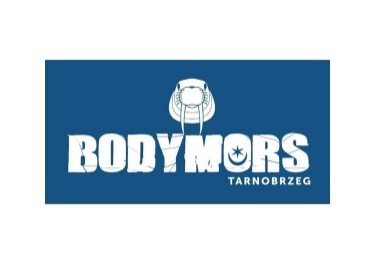 OświadczenieTarnobrzeg, .................................... Nazwisko i imię ..................................................... Miejscowość ............................................... ................................................................................ Nazwa Klubu........................................................ Oświadczenie woli Świadomy ryzyka związanego z pływaniem w zimnej wodzie - oświadczam, że jestem zdrowy i uczestniczę dobrowolnie i na własną odpowiedzialność w wydarzeniu pn._______________.………………………………..                                                                                                                    (data, podpis)Zgoda na wizerunekJednocześnie oświadczam, że wyrażam zgodę na wykorzystanie przez organizatorów mojego wizerunku we wszystkich materiałach reklamowych i marketingowych dotyczących tego wydarzenia, a także na stronie „BodyMors” w serwisie społecznościowym Facebook pod adresem https://www.facebook.com/BodyMors/ oraz na stronie internetowej klubu BodyMors Tarnobrzeg pod adresem https://www.bodymors.pl/. Oświadczam iż, nie będę rościł z tego tytułu praw do wynagrodzenia. W razie poniesienia szkód nie będę wnosił żadnych roszczeń finansowych wobec organizatora Klub Sportowy BODYMORS………………………………..                                                                                                      (data, podpis)OŚWIADCZENIE O WYRAŻENIU ZGODY NA PRZETWARZANIE DANYCH OSOBOWYCHJa niżej podpisany/podpisana na podstawie art. 6 ust. 1 lit. a Rozporządzenia Parlamentu Europejskiego i Rady (UE) 2016/679 z dnia 27 kwietnia 2016 r. w sprawie ochrony osób fizycznych w związku z przetwarzaniem danych osobowych i w sprawie swobodnego przepływu takich danych oraz uchylenia dyrektywy 95/46/WE (ogólne rozporządzenie o ochronie danych) (Dz. U. UE. L. z 2016 r. Nr 119, str. 1 z późn. zm.) – zwane dalej RODO, wyrażam zgodę na przetwarzanie przez Klub Sportowy BODYMORS Tarnobrzeg z siedzibą ul. Dekutowskiego 5/1, 39-400 Tarnobrzeg danych osobowych, które mnie dotyczą w postaci wizerunku w przypadku publikacji na stronach internetowych prowadzonych przez Klub Sportowy BODYMORS Tarnobrzeg: w serwisie Facebook: https://www.facebook.com/BodyMors/ oraz pod adresem: https://www.bodymors.pl/; imienia, nazwiska, wieku, miejscowości zamieszkania, nr. tel. kontaktowego, adresu e-mail, nazwy klubu morsowego oraz stażu morsowania w celu organizacji wydarzenia pn. Zmagania Pływackie na Jeziorze Tarnobrzeskim. Podaję dane osobowe dobrowolnie i oświadczam, że są one zgodne z prawdą. Zapoznałem/łam się  z  treścią  klauzuli  informacyjnej, w tym z informacją o celu i sposobach przetwarzania danych osobowych oraz moich prawach wynikających z art. 15-20 RODO. Jednocześnie zostałam/em poinformowana/y, że mam prawo w dowolnym momencie wycofać zgodę. Wycofanie zgody nie wpływa na zgodność z prawem przetwarzania, którego dokonano 
na podstawie zgody przed jej wycofaniem (art. 7 ust. 3 RODO).                                                                                                     ………………………………..                                                                                                                                                 (data i podpis)KLAUZULA INFORMACYJNANa podstawie art. 13 ust. 1 i 2 Rozporządzenia Parlamentu Europejskiego i Rady (UE) 2016/679 z dnia 
27 kwietnia 2016 r. w sprawie ochrony osób fizycznych w związku z przetwarzaniem danych osobowych i w sprawie swobodnego przepływu takich danych oraz uchylenia dyrektywy 95/46/WE (ogólne rozporządzenie o ochronie danych) (Dz. U. UE. L. z 2016 r. Nr 119, str. 1 z późn. zm.) – dalej RODO – informujemy, że: Administratorem Pani/Pana danych osobowych jest Klub Sportowy BODYMORS Tarnobrzeg z siedzibą ul. Dekutowskiego 5/1, 39-400 Tarnobrzeg, e-mail: bodymors@op.pl.Pani/Pana dane osobowe, tj.: imię, nazwisko, adres e-mail, wiek, miejscowość zamieszkania, 
nr. tel. kontaktowego, adres e-mail, nazwa klubu morsowego oraz staż morsowania Administrator przetwarzał będzie wyłącznie w celu realizacji ww. wydarzenia. Podstawą prawną przetwarzania Pani/Pana danych osobowych w ww. celu jest udzielona przez Panią/Pana zgodna na ich przetwarzanie na podstawie art. 6. ust. 1 lit. a RODO. Odbiorcami Pani/Pana danych osobowych będą osoby i podmioty odwiedzające wydarzenie w zakresie: imię, nazwisko, miejscowość zamieszkania, nazwa klubu morsowego oraz staż morsowania; podmioty odwiedzające strony internetowe Klubu Sportowego BODYMORS Tarnobrzeg w zakresie wizerunku; oraz w całości mogą nimi być podmioty wykonujące zadania publiczne lub działające na zlecenie organów władzy publicznej w zakresie i w celach, które wynikają z przepisów powszechnie obowiązującego prawa. Odrębną kategorię odbiorców stanowią podmioty zapewniające asystę i wsparcie techniczne dla użytkowanych przez Klub systemów informatycznych m.in. podmioty świadczące usługi dostawy serwisu oprogramowania stron internetowych Administratora. Pani/Pana dane osobowe będą przechowywane przez okres realizacji celu, o którym mowa w pkt. 2, 
a po tym czasie zostaną usunięte.W związku z przetwarzaniem Pani/Pana danych osobowych przysługują Pani/Panu, następujące uprawnienia: prawo dostępu do danych osobowych, w tym prawo do uzyskania kopii tych danych 
na zasadach określonych w art. 15 RODO; prawo do sprostowania danych osobowych w przypadkach, 
o których mowa w art. 16 RODO; prawo do usunięcia danych osobowych (tzw. „prawo do bycia zapomnianym") w przypadkach, o których mowa w art. 17 RODO; prawo do ograniczenia przetwarzania danych osobowych w przypadkach, o których mowa w art. 18 RODO; prawo do przenoszenia Pani/Pana danych osobowych w przypadkach określonych w art. 20 RODO.Przysługuje Pani/Panu prawo w dowolnym momencie do wycofania zgody na przetwarzanie danych. Wycofanie zgody nie wpływa na zgodność z prawem przetwarzania, którego dokonano na podstawie zgody przed jej wycofaniem (art. 7 ust. 3 RODO)W przypadku uznania, iż przetwarzanie Pani/Pana danych osobowych narusza przepisy RODO, przysługuje Pani/Panu prawo do wniesienia skargi do Prezesa Urzędu Ochrony Danych Osobowych z siedzibą ul. Stawki 2, 00-193 Warszawa.Podanie danych jest dobrowolne, jednakże ich niepodanie (poza zgodą na wizerunek) powoduje brak możliwości udziału w ww. wydarzeniu. Pani/Pana dane osobowe nie będą podlegały zautomatyzowanemu podejmowaniu decyzji, w tym profilowaniu, jednakże mogą być przetwarzane w sposób zautomatyzowany.